TARIM VE ORMAN BAKANLIĞI 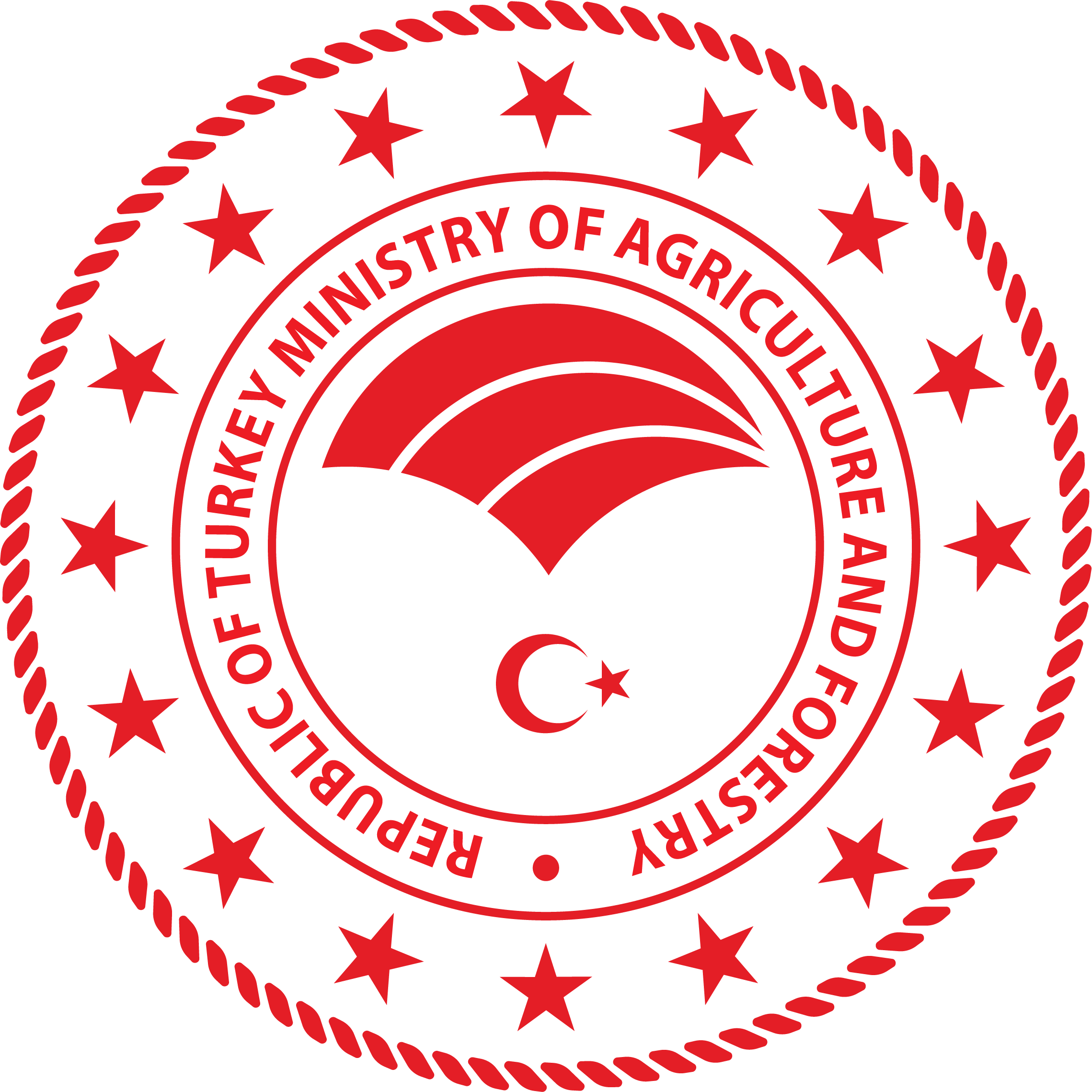 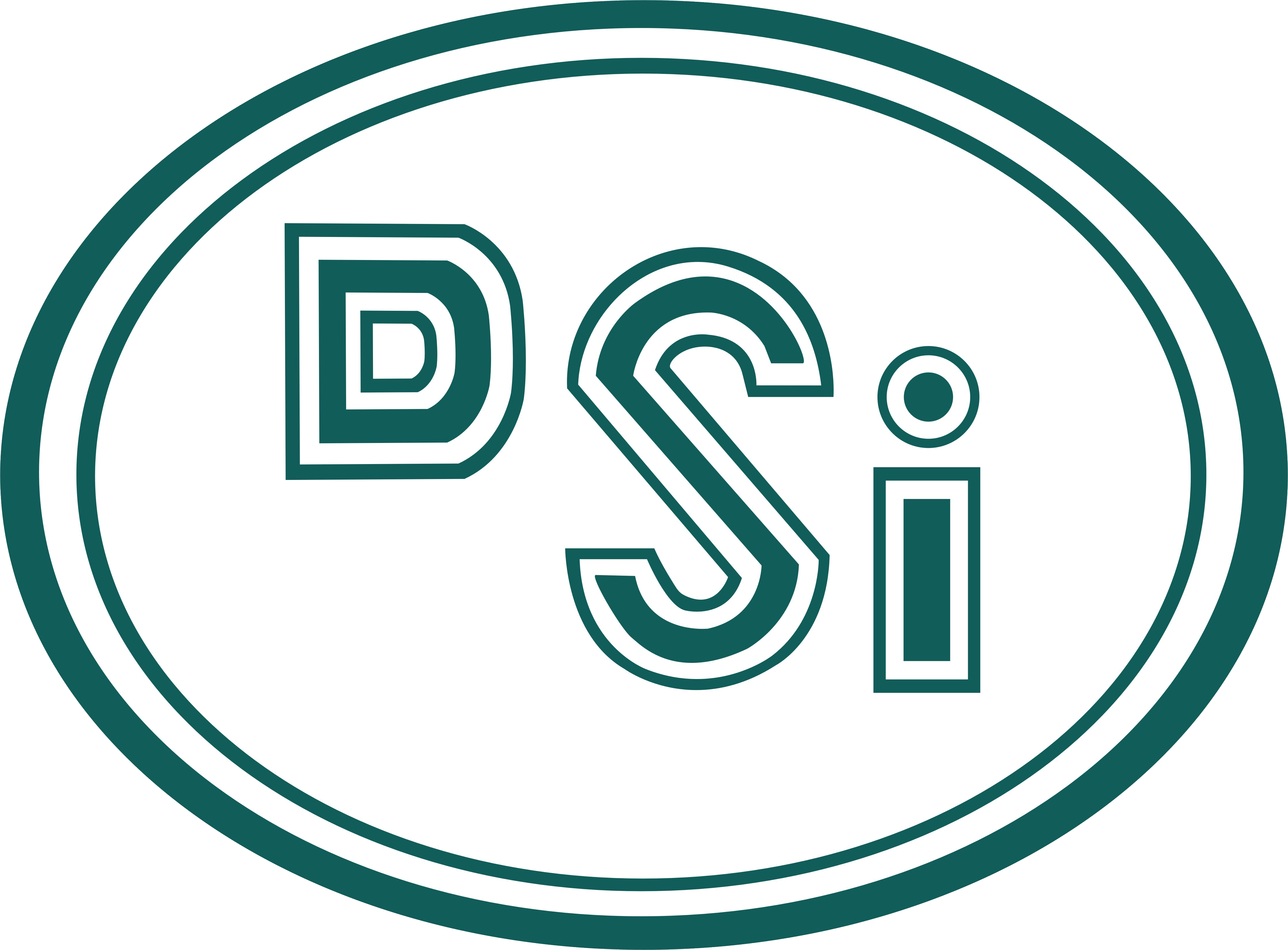 DEVLET SU İŞLERİ GENEL MÜDÜRLÜĞÜDünya Su Günü Resim/Kompozisyon YarışmasıTELİF HAKKIDSİ ödül alan veya almayan bütün eserleri. Eser sahiplerinden izin almak kaydıyla basım ve yayın hakkına sahip olacaktır. İzin alınmadan basım, yayım ve paylaşımı yapılmayacaktır. 